	Sfinansowano w ramach reakcji Unii na pandemię COVID-19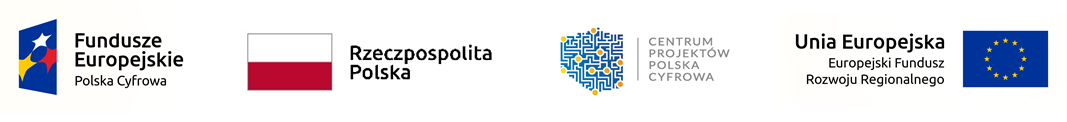 Postępowanie o udzielenie zamówienia publicznego prowadzone w trybie podstawowym na zadanie inwestycyjne pn.Zakup komputerów przenośnych w ramach realizacji projektu „Wsparcie dzieci z rodzin popegeerowskich w rozwoju cyfrowym – Granty PPGR”, które współfinansowane jest ze środków Europejskiego Funduszu Rozwoju Regionalnego w ramach Programu Operacyjnego Polska Cyfrowa na lata 2014-2020 Załącznik nr 7 do SWZWzór wykazu dostaw(Znak sprawy: PRGR.2710.13.2022)………………………………….., dnia ………………………………….ZAMAWIAJĄCY:Gmina Mircze zwana dalej „Zamawiającym”,ul. Kryłowska 2022-530 MirczeNIP: 919-174-89-02, REGON: 950368820tel. 846519015, 846519062, fax: 846519015Elektroniczna Skrzynka Podawcza: /ec42e5q2pe/skrytka znajdująca się na platformie ePUAP pod adresem https://epuap.gov.pl/wps/portalPoczta elektroniczna [e-mail]: gmina@mircze.plStrona internetowa Zamawiającego BIP [URL]: https://ugmircze.bip.lubelskie.plStrona internetowa prowadzonego postępowania, na której udostępniane będą zmiany i wyjaśnienia treści SWZ oraz inne dokumenty zamówienia bezpośrednio związane z postępowaniem o udzielenie zamówienia [URL]: https://ugmircze.bip.lubelskie.pl w zakładce Zamówienia Publiczne.Godziny urzędowania Urzędu Gminy Mircze: poniedziałek – piątek – od 7:30 do 15:30 
(z wyłączeniem dni ustawowo wolnych od pracy).WYKONAWCA:…………………………………………………..…..……………………………………………………………..…..………… (pełna nazwa/firma, adres, w zależności od podmiotu: NIP/PESEL, KRS/CEIDG)reprezentowany przez:…………………………………………………..…..……………………………………………………………..…..………… (imię, nazwisko, stanowisko/podstawa do reprezentacji)WYKAZ DOSTAW WYKONANYCH W OKRESIE OSTATNICH 3 LAT Na potrzeby postępowania o udzielenie zamówienia publicznego, którego przedmiotem jest zadanie pn. Zakup komputerów przenośnych w ramach realizacji projektu „Wsparcie dzieci z rodzin popegeerowskich w rozwoju cyfrowym – Granty PPGR”, prowadzonego przez Gminę Mircze, przedkładam wykaz wykonanych dostaw wraz z podaniem ich wartości, przedmiotu, dat wykonania i podmiotów na rzecz, których dostawy te zostały wykonane lub są wykonywane:orazzałączam dowody określające, czy te dostawy zostały wykonane lub są wykonywane należycie, przy czym dowodami, o których mowa, są referencje bądź inne dokumenty sporządzone przez podmiot, na rzecz którego dostawy zostały wykonane, a w przypadku świadczeń powtarzających się lub ciągłych są wykonywane, a jeżeli Wykonawca z przyczyn niezależnych od niego nie jest w stanie uzyskać tych dokumentów – oświadczenie Wykonawcy; w przypadku świadczeń powtarzających się lub ciągłych nadal wykonywanych referencje bądź inne dokumenty potwierdzające ich należyte wykonywanie powinny być wystawione w okresie ostatnich 3 miesięcy.L.p.Przedmiot dostawy(podanie nazwy inwestycji 
i miejsca jej realizacji z opisem pozwalającym na ocenę spełniania warunku udziału w postępowaniu)Wartość dostawy[zł]Daty wykonaniazamówieniaDaty wykonaniazamówieniaPodmiot, na rzecz którego dostawa została wykonana lub jest wykonywanaL.p.Przedmiot dostawy(podanie nazwy inwestycji 
i miejsca jej realizacji z opisem pozwalającym na ocenę spełniania warunku udziału w postępowaniu)Wartość dostawy[zł]Data rozpoczęcia [dd/mm/rrrr]Data zakończenia [dd/mm/rrrr]Podmiot, na rzecz którego dostawa została wykonana lub jest wykonywana123456